ТРЕНІНГОВИЙ КУРС«SOFT SKILLS У ПРОФЕСІЙНІЙ ДІЯЛЬНОСТІ»Прикарпатський національний університет імені Василя СтефаникаІнститут післядипломної освіти та довузівської підготовкиКафедра управління та бізнес-адміністрування3 кредити ECTS (90 год.: 30 год. – тренінгові сесії,60 год. – самостійної роботи, в т. ч. 1 майстер-клас),всі спеціальності, 2021-2022 рр. навчання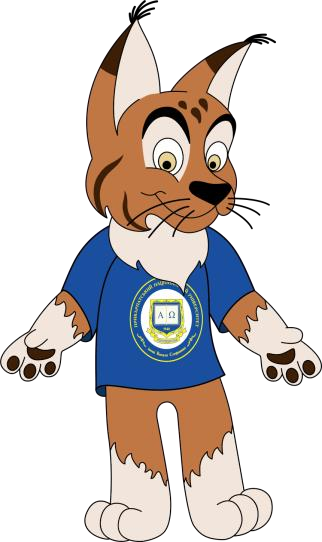 Тренінговий курс «Soft Skills у професійній діяльності» є важливою складовою загального освітнього процесу, оскільки дає змогу здобувачам сформувати м’які навички, такі як управління часом, фінансової грамотності, розвитку лідерства, комунікативних здібностей, формування особистого бренду, командоутворення, ораторської майстерності, візуалізації даних, розвитку емоційного інтелекту та інших. М’які навички є важливими у будь-якій сфері діяльності, забезпечуючи високу продуктивність та ефективність. Вони є невід’ємним доповненням до важких (технічних) навичок, що є спеціалізованими.Унікальністю курсу є його проведення у вигляді тренінгових сесій із використанням авторських кейсів та сучасних технологій, а також майстер-класу із відомою успішною особистістю.Основними цілями вивчення тренінгового курсу «Soft Skills у професійній діяльності» є набуття студентами практичних м’яких навичок XXI століття, а саме: здатності ефективно вчитись, використовуючи зосереджений та розсіяний режими мозку, управляти власним часом, бути фінансово грамотними, розвивати лідерські якості, формувати та розвивати особистий бренд, володіти технікою ділового спілкування, вміти вирішувати конфлікти, будувати ефективну команду, володіти ораторською майстерністю, здійснювати візуалізацію даних, успішно вести переговори, розвивати емоційний інтелект, критичне та креативне мислення, створювати стартапи, надавати якісний сервіс, вміти працювати із незадоволеними клієнтами, а також просуватись кар’єрними сходинками.За результатами вивчення тренінгового курсу «Soft Skills у професійній діяльності» студенти зможуть:Оволодіти загальними компетентностями, такими, як: здатність вчитися та оволодівати сучасними знаннями; здатність бути критичним і самокритичним; здатність до адаптації та дії в новій ситуації; здатність працювати в команді; здатність планувати та управляти часом; вміння виявляти, ставити та вирішувати проблеми; здатність спілкуватися державною мовою.Опановувати складні предмети та розвивати свій потенціал.Проводити особистий аналіз та здійснювати Smart-планування.Застосовувати інструменти тайм-менеджменту та здійснювати боротьбу із поглиначами часу.Освоїти основи фінансової грамотності та застосовувати інструменти для покращення фінансової грамотності.Освоїти підходи до розвитку лідерства та його особливості для ефективних команд.Здійснювати формування особистого бренду та просування його у соцмережах.Оволодіти технікою ділового спілкування та способами подолання невдалої комунікації.Застосовувати інструменти для діагностики команди та її розвитку.Опанувати структуру публічного виступу та застосовувати на практиці правила успішної самопрезентації.Освоїти сторітелінг на основі даних та застосовувати онлайн-інструменти для візуалізації даних.Опанувати правила дрес-коду та ресторанного етикету для проведення успішних переговорів.Освоїти емоційну грамотність та розвивати власний емоційний інтелект.Оволодіти технологіями та інструментами розвитку критичного та креативного мислення.Застосовувати інструменти для розробки стартапу та здійснювати пошук джерел фінансування.Засвоїти правила щирого сервісу та навчитися працювати із незадоволеним клієнтом.Правильно складати CV та успішно проходити співбесіду для кар’єрного зростання.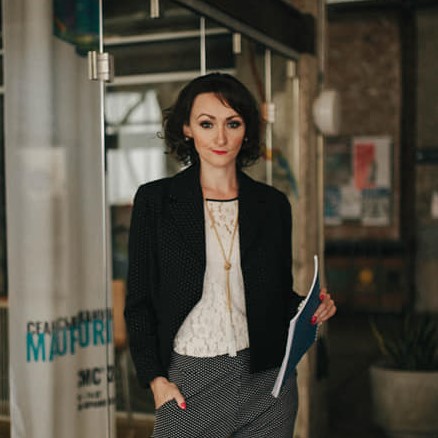 П’ЯТНИЧУК ІРИНА ДМИТРІВНАк.е.н., доцент кафедри управління та бізнес-адміністрування, менеджер та спікер Школи управлінців нової генерації, спікер ГО «Школа бізнесу і менеджменту».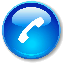 +38 (099) 321 75 71iryna.piatnychuk@pnu.edu.ua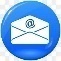 Робочі години: Пн-Пт – 9:00 – 17:00БОРИШКЕВИЧ ІРИНА ІГОРІВНА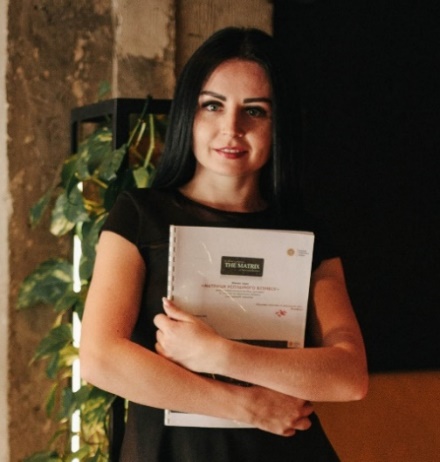 к.е.н., викладач кафедри управління та бізнес-адміністрування, менеджер та спікер ГО «Школа бізнесу і менеджменту», співавтор марафону «Тайм-менеджмент: просто у 4 кроки».+38 (095) 867 84 11iryna.boryshkevych@pnu.edu.ua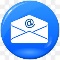 Робочі години: Пн-Пт – 9:00 – 17:00https://us04web.zoom.us/j/9985264059?pwd=SVJVM2RmdTZMajlwYXh0c0hhSUtoQT09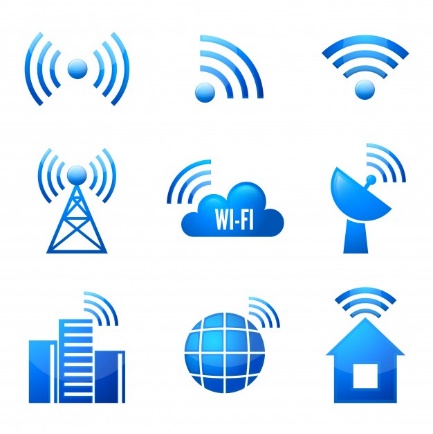 Ідентифікатор конференції: 998 526 4059Код доступу: 75G0Zwhttps://us04web.zoom.us/j/4941777265?pwd=empZYlExc2ZUbkFxV285RE9TdHJrdz09Ідентифікатор конференції: 494 177 7265Код доступу:  1236987Тема 1. Навчаймось вчитись, або як опанувати складні предмети (2 год.)1. Що таке навчання2. Фрагментування3. Прокрастинація та пам’ять4. Ренесансне навчання та як розблокувати свій потенціалТема 2. Тайм-менеджмент, або як «встигати все» (2 год.)1. Особистий аналіз2. Smart-планування3. Дисципліна4. Боротьба із поглиначами часуТема 3. Фінансова грамотність (2 год.)1. Основи фінансової грамотності2. Квадрант грошового потоку3. Інструменти для покращення фінансової грамотностіТема 4. Лідерство та ефективне управління (2 год.)1. Сутність та вимоги до сучасного лідера2. Підходи до розвитку лідерства3. Особливості лідерства для ефективних командТема 5. Особистий бренд: коротко про головне (2 год.)1. Що таке особистий бренд та навіщо його розвивати2. Формування особистого бренду3. Особистий бренд у соцмережахТема 6. Організація і техніка ділового спілкування (2 год.)1. Поняття, особливості та види ділового спілкування2. Техніка ділового спілкування3. Типи та причини конфліктів4. Способи подолання невдалої комунікаціїТема 7. Командоутворення (2 год.)1. Команда, її сутність та особливості розвитку2. Інструменти для діагностики команди3. 5 вад у роботі команди за ЛенсіоніТема 8. Мистецтво публічного виступу (2 год.)1. Структура публічного виступу2. Ноу-хау сучасного оратора3. Правила успішної самопрезентаціїТема 9. Візуалізація даних в XXI столітті (2 год.)1. Сутність візуалізації даних2. Сторітелінг на основі даних3. Процес візуалізації даних4. Онлайн-інструменти для візуалізації данихТема 10. Підготовка до переговорів: секрети успіху (2 год.)1. Дрес-код: одягаймось доречно2. Мої успішні переговори3. Ресторанний етикетТема 11. Розвиток емоційного інтелекту (2 год.)1. Природа емоційного інтелекту2. Емоційний інтелект на практиці3. Емоційна грамотністьТема 12. Критичне та креативне мислення: непереможне поєднання (2 год.)1. Особливості критичного мислення2. Особливості креативного мислення3. Технології та інструменти розвитку критичного та креативного мисленняТема 13. Як створити стартап (2 год.)1. Сутність та види стартапу2. Інструменти для розробки стартапу3. Пошук джерел фінансуванняТема 14. Щирий сервіс – запорука успіху (2 год.)1. Кому потрібен сервіс2. 12 «золотих» правил щирого сервісу3. Як працювати із незадоволеним клієнтомТема 15. Успішне працевлаштування: від резюме до кар’єрного зростання (2 год.)1. Успіх та основні умови досягнення успіху2. CV та співбесіда3. Шлях до кар’єрного зростанняМайстер-клас із відомою успішною особистістю по використанню soft skills у професійній діяльностіТема 1. Навчаймось вчитись, або як опанувати складні предметиСайт дистанційного навчання. URL : http://d-learn.pu.if.uaКурс «Навчаймось вчитись: потужні розумові інструменти для опанування складних предметів» // Prometheus. URL : https://prometheus.org.ua/Тема 2. Тайм-менеджмент, або як «встигати все»Сайт дистанційного навчання. URL : http://d-learn.pu.if.uaКурс «Працюйте розумніше, а не більше: управління часом для особистої та професійної продуктивності» // Coursera. URL : https://ru.coursera.org/Боришкевич І. І., Якубів В. М. Тайм-менеджмент для успішних управлінців : практикум для студентів. Івано-Франківськ : Прикарпатський національний університет імені Василя Стефаника, 2021. 55 с.Брайан Трейсі Зроби це зараз. 21 чудовий спосіб зробити більше за менший час : книга. Харків : Книжковий клуб «Клуб сімейного дозвілля», 2016. 112 с.Гел Елрод Чудовий ранок. Як не проспати життя : книга. К. : Видавництво «Наш Формат», 2017. 176 с.Джеф Сандерз Диво п’ятої ранку. Як підкорити свій день ще до сніданку : книга. К. : Видавництво «Наш Формат», 2018. 168 с.Лора Вандеркам Я знаю, як їй все вдається. Тайм-менеджмент успішних жінок : книга. К. : Видавництво «#книголав», 2018. 432 с.Людмила Калабуха Почніть говорити «НІ». Як упевнено відмовляти та викликати повагу : книга. Тернопіль : Видавництво «Мандрівець», 2020. 232 с.Людмила Калабуха Коли говорити «Так». Як повірити в себе та реагувати на негатив : книга. К : Видавництво «Видавець Корбуш», 2020. 312 с.Мария Хайнц Позитивный тайм-менеджмент. Как успевать быть счастливым : книга. К. : Издательство «Альпина Паблишер», 2018. 128 с.Стівен Кові 7 звичок надзвичайно ефективних людей : книга. Харків : Книжковий клуб «Клуб сімейного дозвілля», 2012. 384 с.Стівен Кові Восьма звичка. Від ефективності до величі : книга. Харків : Книжковий клуб «Клуб сімейного дозвілля», 2017. 496 с.Тема 3. Фінансова грамотністьСайт дистанційного навчання. URL : http://d-learn.pu.if.uaКурс «Фінансова грамотність для підприємців» // Дія. Цифрова освіта. URL : https://osvita.diia.gov.ua/Роберт Кіосакі Багатий тато, бідний тато : книга. К. : Видавництво «Брайт Букс», 2007. 256 с.Роберт Кийосаки Квадрант денежного потока: книга. Минск : Издательство «Попурри», 2018. 368 с.Наполеон Гілл Думай і багатій : книга. Харків : Книжковий клуб «Клуб сімейного дозвілля», 2017. 256 с.Джордж Клейсон Найбагатший чоловік у Вавилоні : книга. К. : Видавництво «Наш Формат», 2017. 136 с.Тема 4. Лідерство та ефективне управлінняСайт дистанційного навчання. URL : http://d-learn.pu.if.uaКурс «ДНК Лідерів» // EdEra. URL : https://leader.ed-era.com/Іцхак Адізес Ідеальний керівник. Чому ним неможливо стати : книга. К. : Видавництво «Наш Формат», 2017. 288 с.Іцхак Адізес Стилі хорошого і поганого менеджменту : книга. Київ : Видавництво «Наш Формат», 2020. 224 с.Брайан Трейсі Як керують найкращі : книга. Харків : Книжковий клуб «Клуб сімейного дозвілля», 2017. 208 с.Максим Батирєв 45 татуювань менеджера. Правила керівник : книга. Харків : Видавництво «Фабула», 2017. 304 с.Валерій Пекар Різнобарвний менеджмент : книга. Харків : Видавництво «Фоліо», 2019. 191 с.Джон Максвелл21 беззаперечний закон лідерства : книга. Харків : Книжковий клуб «Клуб сімейного дозвілля», 2019. 336 с.Крейс Нік Лідерство починається з призначення : книга. Харків : Вид-во «Ранок» : Фабула, 2019. 240 с.Брюс Тулґен Бути босом – легко. Бувай, неефективний менеджменте! : книга. Київ : Видавництво «Наш Формат», 2019. 176 с.Тема 5. Особистий бренд: коротко про головнеСайт дистанційного навчання. URL : http://d-learn.pu.if.uaКурс «Як саморекламуватися з упевненістю в собі» // Google Digital Workshop. URL : https://learndigital.withgoogle.com/digitalworkshop-ua Марті Ньюмеєр Zag. Найкращий посібник з брендингу : книга. Харків : Книжковий клуб «Клуб сімейного дозвілля», 2017. 192 с.Юрген Саленбахер Creative Personal Branding : книга. Харків : Видавництво «Фабула», 2019. 224 с.Том Питерс Преврати себя в бренд! 50 верных способов перестать быть посредственностью : книга. М. : Издательство «Манн, Иванов и Фербер», 2012. 240 с.Андрей Рябых, Ника Зебра Персональный бренд: создание и продвижени : книга. М. : Издательство «Манн, Иванов и Фербер», 2014. 304 с.Роулз Деніел Цифровий брендинг: Повне покрокове керівництво зі стратегії, тактики, інструментів та вимірювань : книга. Харків : Вид-во «Ранок» : Фабула, 2020. 256 с.Тема 6. Організація і техніка ділового спілкуванняСайт дистанційного навчання. URL : http://d-learn.pu.if.uaКурс «Діалог та медіація: шлях до порозуміння» // Prometheus. URL : https://prometheus.org.ua/Курс «Ділове спілкування» // Google Digital Workshop. URL : https://learndigital.withgoogle.com/digitalworkshop-uaДжеймс Борг Мистецтво говорити. Таємниці ефективного спілкування : книга. Харків : Видавництво «Фабула», 2019. 304 с.Максим Ільяхов Ясно, понятно. Как доносить мысли и убеждать людей с помощью слов : книга. К. : Издательство «Альпина Паблишер», 2021. 448 с.Кейт Феррацці Ніколи не їжте наодинці та інші секрети успіху завдяки широкому колу знайомств : книга. Харків : Книжковий клуб «Клуб сімейного дозвілля», 2016. 352 с.Тема 7. КомандоутворенняСайт дистанційного навчання. URL : http://d-learn.pu.if.uaПатрік Ленсіоні 5 вад у роботі команди : книга. Харків : Книжковий клуб «Клуб сімейного дозвілля», 2017. 192 с.Патрік Ленсіоні Ідеальний командний гравець. Як розпізнати і розвинути три основні якості : книга. Харків : Книжковий клуб «Клуб сімейного дозвілля», 2017. 192 с.Іцхак Адізес Командне лідерство. Як порозумітися з будь-яким менеджером : книга. К.: Видавництво «Наш Формат», 2018. 304 с.Іцхак Адізес Сила протилежностей: книга. Харків : Видавництво «Фабула», 2019. 176 с.Тема 8. Мистецтво публічного виступуСайт дистанційного навчання. URL : http://d-learn.pu.if.uaКурс «Мистецтво публічних виступів» // Google Digital Workshop. URL : https://learndigital.withgoogle.com/digitalworkshop-ua Андрій Степура WOW-виступ по-ураїнськи. Ноу-хау сучасного оратора : книга. Харків : Видавництво «Моноліт-Bizz», 2018. 304 с.Ларрі Кінг Як розмовляти будь з ким, будь-коли і будь-де. Секрети успішного спілкування : книга. Харків : Видавництво «Моноліт-Bizz», 2019. 208 с.Кріс Андерсон Успішні виступи на TED. Рецепти найкращих спікерів : книга. К. : Видавництво «Наш Формат», 2016. 256 с.Саймон Себаг-Монтефіоре Промови, що змінили світ : книга. К. : Видавнича група «КМ-Букс», 2017. 328 с.Террі Голвей Слова, що лунають крізь час. Найважливіші промови в історії людства, які змінили наш світ К. : Видавнича група «КМ-Букс», 2018. 480 с.Тема 9. Візуалізація даних в XXI століттіСайт дистанційного навчання. URL : http://d-learn.pu.if.uaКурс «Візуалізація даних» // Prometheus. URL : https://prometheus.org.ua/Курс «Дизайн презентацій» // Coursera. URL : https://ru.coursera.org/Курс «Діліться ідеями за допомогою історій і візуалізацій» // Google Digital Workshop. URL : https://learndigital.withgoogle.com/digitalworkshop-ua Ден Роум Говори та показуй. Мистецтво створювати надзвичайні презентації : книга. Харків : Видавництво «Віват», 2017. 224 с.Майк Роде Скетчноутинг. Посібник із візуалізації ідей : книга. Харків : Книжковий клуб «Клуб сімейного дозвілля», 2018. 224 с.Альберто Каїро Функціональне мистецтво: вступ до інфографіки та візуалізації : книга. Львів: Видавництво Українського католицького університету, 2017. 350 с.Марк Лівін Сторітелінг для очей, вух і серця : книга. К. : Видавництво «Наш Формат», 2020, 184 с.Тема 10. Підготовка до переговорів: секрети успіхуСайт дистанційного навчання. URL : http://d-learn.pu.if.uaГевін Кеннеді Домовлятися завжди. Як досягати максимуму в будь-яких перемовинах : книга. Харків : Книжковий клуб «Клуб сімейного дозвілля», 2016. 336 с.Кріс Восс, Тел Рез Ніколи не йдіть на компроміс. Техніка ефективних переговорів : книга. К. : Видавництво «Наш Формат», 2019. 264 с.Джей Конгер Мистецтво переконування : книга. К. : Видавництво «#книголав», 2017. 88 с.Ольга Фреймут Етикет. Школа пані Фреймут : книга. К. : Видавництво «SNOWDROP», 2018. 96 с.Еллен Лаптон, Дженніфер Коул Філліпс Графічний дизайн. Нові основи : книга. Київ : Видавництво ArtHuss, 2020. 264 с.Тема 11. Розвиток емоційного інтелектуСайт дистанційного навчання. URL : http://d-learn.pu.if.uaДеніел Гоулман Емоційний інтелект : книга. Харків : Видавництво «Vivat», 2019. 512 с.Деніел Гоулман, Річард Бояціс, Енні Маккі Емоційний інтелект лідера : книга. К. : Видавництво «Наш Формат», 2019. 288 с.Джилл Хессон Кишенькова книжка емоційного інтелекту. Невеличкі вправи для інтуїтивного життя : книга. Харків : Видавництво «Фабула», 2020. 176 с.Сьюзен Девід Емоційна спритність. Як почати радіти змінам і отримувати задоволення від роботи та життя : книга. Харків : Книжковий клуб «Клуб сімейного дозвілля», 2018. 288 с.Тема 12. Критичне та креативне мислення: непереможне поєднанняСайт дистанційного навчання. URL : http://d-learn.pu.if.uaКурс «Ключові уміння 21-го століття» // EdEra. URL : https://www.ed-era.com/courses/Леонард Млодінов Гнучкість. Пластичне мислення в епоху змін : книга. К. : Видавнича група «КМ-Букс», 2019. 272 с.Стівен Сломен, Філіп Фернбак Ілюзія знання. Чому ми ніколи не думаємо на самоті : книга. К. : Видавництво «Yakaboo Publishing», 2018. 344 с.Деніел Сміт Думати як Шерлок Холмс : книга. К. : Видавнича група «КМ-Букс», 2019. 184 с.Кріс Ґріффітс , Мелінa Кості Посібник із креативного мислення : книга. Харків : Видавництво «Фабула», 2020. 288 с.Майкл Мікалко 21 спосіб мислити креативно : книга. Харків : Книжковий клуб «Клуб сімейного дозвілля», 2019. 400 с.Тема 13. Як створити стартапСайт дистанційного навчання. URL : http://d-learn.pu.if.uaКурс «Як створити стартап» // Prometheus. URL : https://prometheus.org.ua/Курс «Стартуй стартап» // Дія. Цифрова освіта. URL : https://osvita.diia.gov.ua/Тімур Ворона Стартап на мільйон. Як українці заробляють статки на технологіях : книга. Харків : Видавництво «Vivat», 2017. 224 с.Пітер Тіль Від нуля до одиниці! Нотатки про стартапи, або як створити майбутнє : книга. К. : Видавництво «Наш Формат», 2015. 232 с.Білл Олет 24 кроки до успішного стартапу: дисципліноване підприємництво : книга. Київ :Книголав, 2019. 288 с.Тема 14. Щирий сервіс – запорука успіхуСайт дистанційного навчання. URL : http://d-learn.pu.if.uaМаксим Недякин Искренний сервис. Как мотивировать сотрудников : книга. М. : Издательство «Манн, Иванов и Фербер», 2018. 192 с.Карл Сьюелл, Пол Браун Клиенты на всю жизнь : книга. М. : Издательство «Манн, Иванов и Фербер», 2020. 240 с.Джон Шоул Первоклассный сервис как конкурентное преимущество К. : Издательство «Альпина Паблишер», 2019. 384 с.Тема 15. Успішне працевлаштування: від резюме до кар’єрного зростанняСайт дистанційного навчання. URL : http://d-learn.pu.if.uaКурс «Як знайти роботу своєї мрії» // Prometheus. URL : https://prometheus.org.ua/Курс «Сучасне резюме та пошук роботи онлайн» // Дія. Цифрова освіта. URL : https://osvita.diia.gov.ua/Курс «Знайдіть роботу своєї мрії» // Google Digital Workshop. URL : https://learndigital.withgoogle.com/digitalworkshop-ua Майкл Воткінс Час пішов. Підкори посаду за 90 днів : книга. К. : Видавництво «Наш Формат», 2017. 248 с.Остин Клеон Кради как художник. 10 уроков творческого самовыражения : книга. М. : Издательство «Манн, Иванов и Фербер», 2013. 176 с.Нік Лавгров Принцип мозаїки. Шість навичок дивовижного життя і кар’єри : книга. К. : Видавництво «Наш Формат», 2019. 344 с.Джефрі Пфефер Кар’єрні ігри. Як взяти владу у свої руки : книга. Київ : Видавництво «Наш Формат», 2018. 240 с.Основні методи навчання: тренінгові сесії, робота з кейсами, обговорення у малих групах, індивідуальні консультації, онлайн відеоконференції.«Вчіться, поки інші сплять, працюйте, поки інші відпочивають, будьте готові, поки інші розслабляються і мрійте, поки інші плачуться»William Dudley WardОсновні правилаПолітика, на якій побудований даний курс, ґрунтується на повазі та взаєморозумінні. Вам пропонується експериментувати з Вашими ідеями та втілювати усе вивчене на практиці для вдосконалення власного управління часом. Також від Вас очікується терпіння, увага та повага до однокурсників, коли вони перевіряють свої нові ідеї. І ще декілька принципів – це цифрова толерантність (терпимість до технічних збоїв та затримок як з боку студентів, так і з боку викладача), оскільки технології є невід’ємною частиною курсу, а також телефони – у режим «без звуку». Окрім того, на курсі існує правило «піднятої руки». Відвідання занять є важливою складовою навчання.Академічна доброчесністьОчікується, що студенти будуть дотримуватися принципів академічної доброчесності, усвідомлюючи наслідки її порушення, що визначається Положенням про запобігання та виявлення плагіату у Прикарпатському національному університеті імені Василя Стефаника https://pnu.edu.ua/положення-про-запобігання-плагіату/.Виконання завдання з запізненням, виправлення оцінок, відпрацюванняУ випадку несвоєчасної здачі завдання, виправлення оцінки чи відпрацювання, максимальною оцінкою, яку може отримати студент, є оцінка «добре».Уся діяльність / завдання студентів оцінюються за 100-бальною шкалою. Завдання в одній категорії розраховуватимуться як середньозважений бал.За підсумками вивчення курсу студент зможе отримати максимально 100 балів: 50 балів впродовж курсу та 50 балів за екзамен.Шкала оцінювання: національна та ECTS «Кожній людині протягом дня представляється не менше десяти можливостей змінити своє життя. Успіх приходить до того, хто вміє їх використовувати»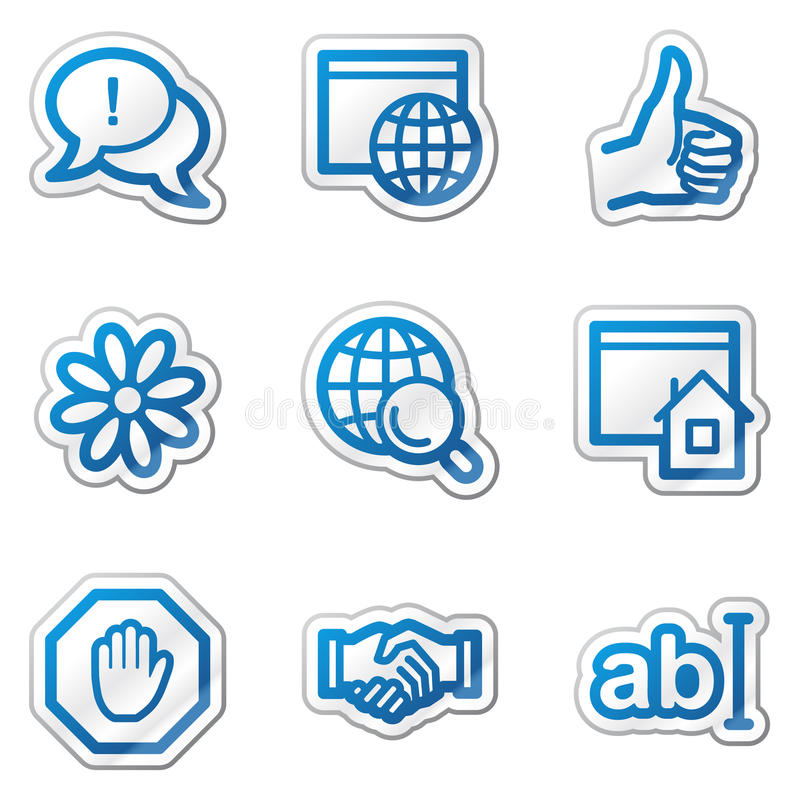 Андре Моруа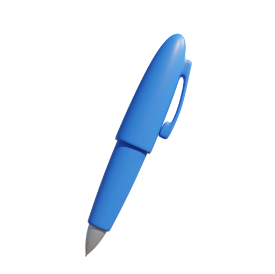 ОПИС КУРСУ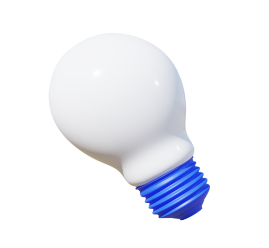 ЦІЛІ КУРСУ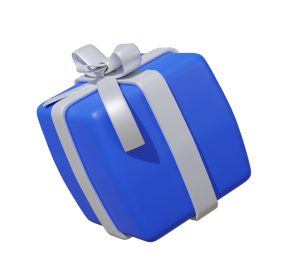 ОЧІКУВАНІ РЕЗУЛЬТАТИ НАВЧАННЯ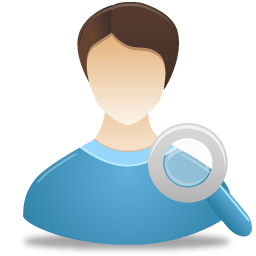 ІНФОРМАЦІЯ ПРО ВИКЛАДАЧІВ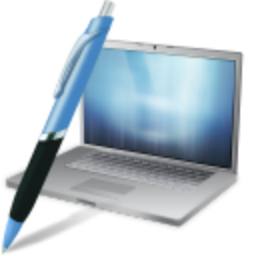 ОНЛАЙН-ЗАНЯТТЯ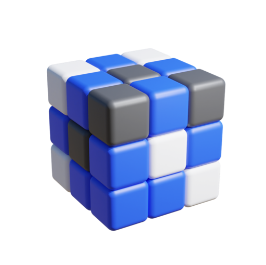 ПРОГРАМА КУРСУ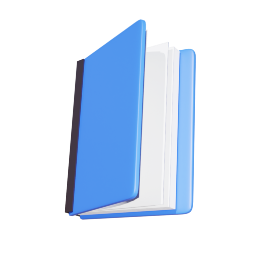 КНИГИ ТА МАТЕРІАЛИ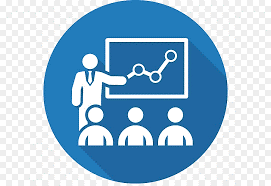 ПРОЦЕС НАВЧАННЯ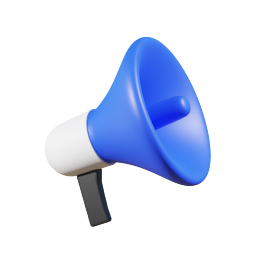 ПОЛІТИКА КУРСУ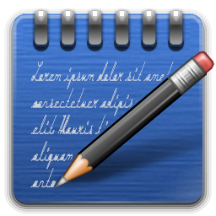 ПОЛІТИКА ОЦІНЮВАННЯДіяльність / завдання% оцінкиКінцевий термінЗавдання20 %Впродовж курсуНетворкінг(відвідування тренінгових сесій та робота у малих групах)20 %Впродовж курсуТестування10 %Впродовж курсуЕкзамен50 %Після завершення курсуСума балів за всі види навчальної діяльностіОцінка ECTSОцінка за національною шкалою90-100Авідмінно  80-89Вдобре 70-79Сдобре 60-69Dзадовільно 50-59Е задовільно 25-49FXнезадовільно з можливістю повторного складання0-24Fнезадовільно з обов’язковим повторним вивченням дисципліни